Планируемые результаты курса внеурочной деятельности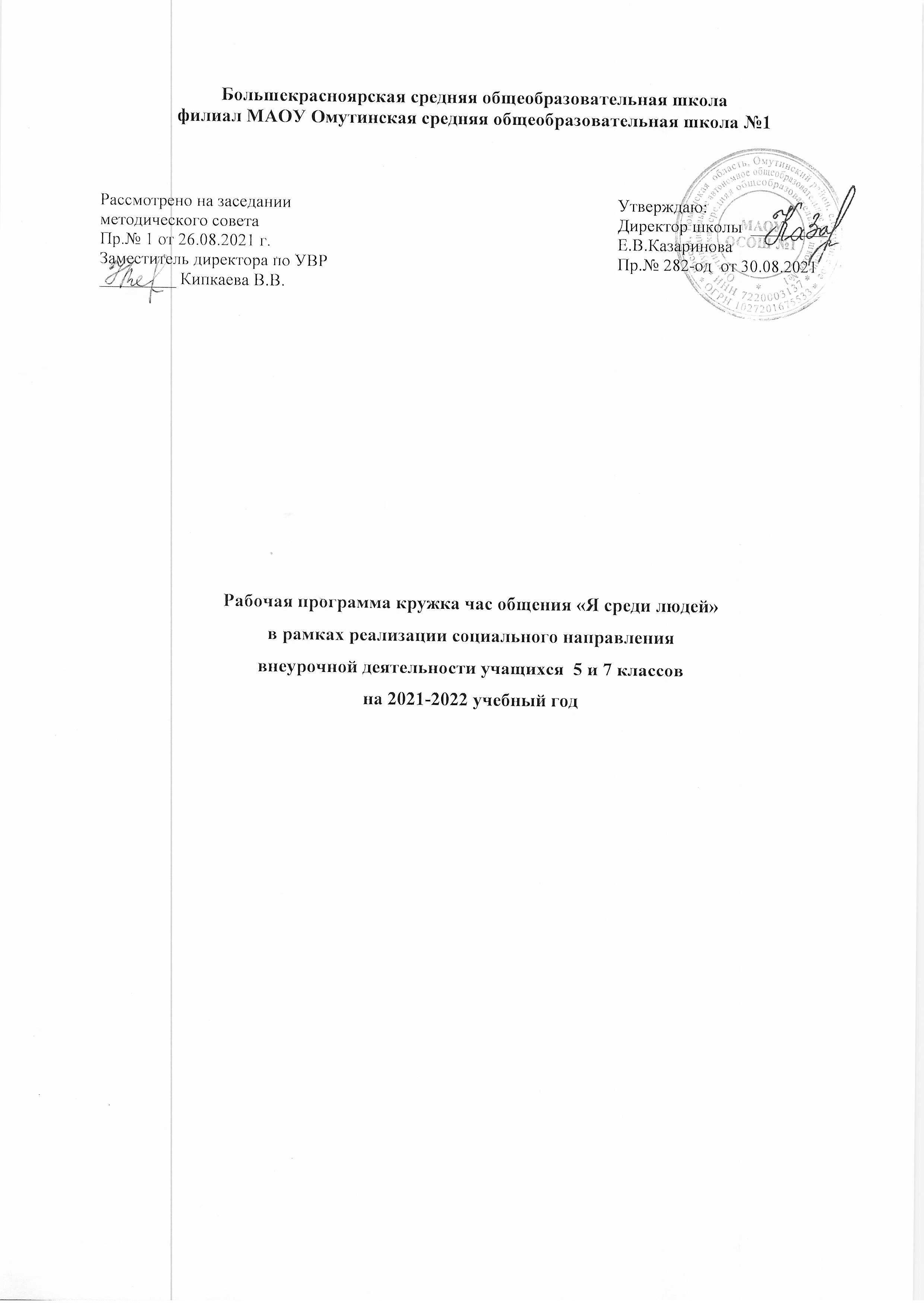 Личностные:воспитание патриотизма, любви и уважения к Отечеству, чувства гордости за свою Родину, прошлое и настоящее многонационального народа России; усвоение гуманистических, демократических и традиционных ценностей многонационального российского общества; воспитание чувства ответственности и долга перед Родиной;формирование ответственного отношения к учению, готовности и способности учащихся к саморазвитию и самообразованию на основе мотивации к обучению и познанию;формирование осознанного, уважительного и доброжелательного отношения к другому человеку, его мнению, мировоззрению;формирование нравственных чувств и нравственного поведения, осознанного и ответственного отношения к собственным поступкам;формирование коммуникативной компетентности в общении и сотрудничестве со сверстниками, взрослыми в различных видах деятельности.Метапредметные:умение самостоятельно определять цели своего обучения, ставить и формулировать для себя новые задачи;умение самостоятельно планировать пути достижения целей;умение соотносить свои действия с планируемыми результатами, осуществлять контроль своей деятельности;умение оценивать правильность выполнения учебной задачи, собственные возможности её решения;владение основами самоконтроля, самооценки, принятия решений и осуществления осознанного выбора в учебной и познавательной деятельности;умение осознанно использовать речевые средства в соответствии с задачей коммуникации для выражения своих чувств, мыслей и потребностей.Предметные:правила и нормы поведения в семье, коллективе, обществе;культурный человек;деловое общение;современные принципы этикета.Содержание курсаФормы занятий кружка
Программа кружка предусматривает комбинированные теоретические и практические формы занятия: 
- теоретические (беседы, лекции, доклады, викторины, дискуссии, самостоятельная работа);
- практические (экскурсии, творческие задания, игры, ролевые ситуации, практикумы в библиотеке, работа с фондом документов (в том числе в изданиях школьной и сельской библиотеки), рисование, соревнование).Тематический план занятий № п/пТема занятияФорма и виды деятельностиКоличество часовДата по плануДата по факту1Расскажи мне о себеЧас самопознания «Что такое мое я? Знаю ли я себя?». Составление словестного автопортрета.12.Право быть ребенкомБеседа с элементами дискуссии о правах человека. Викторина13.Дружба. Настоящий другДискуссия. Чтение и обсуждение рассказов о дружбе14.ЭтикетИгра « Азбука вежливости, или этикет каждый день»15.Зачем человеку семья?Дискуссия.Практическая работа с семейной фотографией16.Горжусь своими предкамиПрактическая работа с документами о ветеранах ВОВ, тружениках тыла, ветеранах труда17.Ценности и традиции семейБеседа, составление кластера18.Общение Знакомство с понятием «общения», виды общения19.Слово может…Функции общения. Ролевая игра    «Азбука общения»110.О школе любимой замолвите словоЗнакомство с историей школы. Работа с документами111.Подарок школеТворческое задание112.Мой дружный классДискуссия «Одноклассники или друзья?»113.Вечные ценностиБеседа о нравственности, добре и зле. Чтение и обсуждение тематических рассказов114.Социальные роли человекаБеседа. Составление кластера «Какие люди мне нравятся»115.Мое поведение в обществеДиалог - дискуссия116.Дорожные знаки Тематическая игра 117.Экологическая безопасностьПросмотр видео сюжета, рисование118.Береги здоровье смолодуБеседа. Составление коллажа «Здоровый образ жизни»119.Личная гигиена школьникаБеседа. Составление рекомендательной памятки120.Вредные привычкиПросмотр видеосюжетов. Дискуссия.121.Мы за ЗОЖ!Работа в группе: создание агитационного плаката,  с использованием фонда библиотеки222.Разные и важные наши министерстваДиско – лекция об устройстве власти в нашей стране123.Во главе большой страныБеседа о деятельности Президента России124.Кто и зачем придумывает законыВидео лекторий «Главный закон страны». Работа с текстом Конституции РФ125.Россией управляем вместеЗнакомство с избирательным правом граждан. Ролевая игра «Выборы президента»126.Символы РоссииРабота в группах с документами: составление презентаций о государственных символах. Интеллектуальная игра.227.Моё селоЗнакомство с историей и современной жизнью  села. Экскурсия. Составление коллажа 228.Наши славные землякиРабота с документацией (газеты, фотографии)129.Я – гражданин РоссииДискуссия «Что значит быть гражданином России». Обязанности гражданина130.Паспорт – основной документ гражданина РФЗнакомство с историей паспорта. Мини сценка «Как Заяц паспорт получал» 131.Итоговое занятиеИнтеллектуальная игра «Брей – ринг»1ИТОГОИТОГОИТОГО34№ п/пНазвание разделаКоличество часов1.О себе42.Моя семья 33.Общение 24.Моя школа35.Я и общество36.Здоровье и безопасность77.Я и политика68.Моя мала Родина39.Я – гражданин России3Итого:34